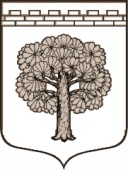 МУНИЦИПАЛЬНОЕ  ОБРАЗОВАНИЕ«ДУБРОВСКОЕ ГОРОДСКОЕ ПОСЕЛЕНИЕ»ВСЕВОЛОЖСКОГО МУНИЦИПАЛЬНОГО РАЙОНАЛЕНИНГРАДСКОЙ ОБЛАСТИАДМИНИСТРАЦИЯПОСТАНОВЛЕНИЕ29.08.2017                                                                                                          № 344                                                                                     г.п. ДубровкаОб утверждении Технологической схемы предоставления муниципальной услуги по оформлению согласия на передачу в поднаем жилого помещения, предоставленного по договору социального найма. В соответствии с  Федеральным законом от 27 июля 2010 г. № 210-ФЗ «Об организации предоставления государственных и муниципальных услуг», Постановлением Правительства Российской Федерации от 27 сентября 2011 г. № 797 «О взаимодействии между многофункциональными центрами предоставления государственных и муниципальных услуг и федеральными органами исполнительной власти, органами государственных внебюджетных фондов, органами государственной власти субъектов Российской Федерации, органами местного самоуправления», Постановлением Правительства Российской Федерации от 19 ноября 2016 г. № 1217 «О внесении изменений в постановление Правительства Российской Федерации от 27 сентября 2011 г. N 797», Постановлением Правительства Российской Федерации от 15.06.2009 № 478 «О единой системе информационно-справочной поддержки граждан и организаций по вопросам взаимодействия с органами исполнительной власти и органами местного самоуправления,   ПОСТАНОВЛЯЮ:1. Утвердить Технологическую схему предоставления муниципальной услуги по оформлению согласия на передачу в поднаем жилого помещения, предоставленного по договору социального найма, согласно приложению.2. Настоящее постановление подлежит официальному опубликованию в газете «Вести Дубровки» и размещению на официальном сайте муниципального образования «Дубровское городское поселение» в сети Интернет для сведения. 3. Настоящее постановление вступает в законную силу с момента подписания.4. Контроль исполнения постановления оставляю за собойИ.о. главы  администрации,Заместитель главы администрации по вопросам энергетического комплекса и ЖКХ                                 А.И. Трошин УТВЕРЖДЕНАПостановлением администрацииМО «Дубровское городское поселение»№ 344от «29»августа2017г.Технологическая схема 
предоставления муниципальной услуги по оформлению согласия на передачу в поднаем жилого помещения, предоставленного по договору социального наймаРаздел 1. «Общие сведения о муниципальной услуге»Раздел 2. «Общие сведения о «услугах»Раздел 3 «Сведения о заявителях «услуги»Раздел 4. «Документы, предоставляемые заявителем для получения «услуги»Раздел 5. «Документы и сведения, получаемые посредством межведомственного информационного взаимодействия»Раздел 6. Результат «услуги»Раздел 7. «Технологические процессы предоставления «услуги»Раздел 8 «Особенности предоставления «услуги» в электронной форме»Приложение 1к Технологической схеме предоставления муниципальной услуги по оформлению согласия на передачу в поднаем жилого помещения, предоставленного по договору социального наймаГлаве администрации МО «Дубровское городское поселение» 188684 Ленинградская область, Всеволожский район, г.п. Дубровка, ул. Советская, д.33.                                       от _________________________________(фамилия, имя, отчество заявителя                                                     (нанимателя),                                       ____________________________________                                        либо представителя по доверенности,                                       ____________________________________                                       с указанием реквизитов доверенности)                                       ____________________________________                                       зарегистрированного (ой) по адресу:                                       ____________________________________(наименование населенного пункта,                                       ____________________________________                                           улицы, номера дома, корпуса,                                       ____________________________________                                                квартиры (комнаты)                                       контактный номер телефона:                                       ____________________________________ЗАЯВЛЕНИЕ    Прошу  дать согласие на передачу занимаемого мною муниципального жилого помещения   по   договору   социального найма от «__»_________ _______ года № ________ в поднаем.__________________                                  _______________________                       (Дата)                                                                    (Подпись)Подпись заявителя ________________________________________________ заверяю.Специалист  ______________________ __________________________________                                                 (подпись)                         (Фамилия И.О.)Приложение 2к Технологической схеме предоставления муниципальной услуги по оформлению согласия на передачу в поднаем жилого помещения, предоставленного по договору социального наймаСОГЛАСИЕ НА ОБРАБОТКУ ПЕРСОНАЛЬНЫХ ДАННЫХ    Я, _______________________________________________________________________________(Фамилия, имя, отчество)документ, удостоверяющий __________ личность _________ серия ________ ____________ номер________ выдан _____________________________________________________________________,(кем и когда выдан)проживающий (-ая) по адресу: __________________________________________________________даю  свое  согласие  ______________________________________________________  на распространение   (в   том   числе   передачу)   с  использованием  средств автоматизации  и/или  без  использования  таких  средств  моих персональных данных в _________________________________________________________________________________________________________________________________________________________________________,(Источник - третье лицо, которому могут быть переданы персональные данные)а   также   на   систематизацию,   накопление,   хранение,   использование, обезличивание,  блокирование,  уничтожение  с использованием автоматических  средства  и/или  без  использования  таких  средств полученных персональных данных. Обработка персональных данных осуществляется с целью _____________________________________________________________________________________________    Согласие  действует  на  период  выполнения вышеуказанной муниципальной услуги  и  период  дальнейшего хранения документов на срок, предусмотренный действующим законодательством.__________________                                                                        _____________________                   (Дата)                                                                                                                     (Подпись)№ПараметрЗначение параметра / состояние1Наименование органа, предоставляющего услугуАдминистрация муниципального образования «Дубровское городское поселение» Всеволожского муниципального района Ленинградской области2Номер услуги в федеральном реестре47401000100007116473Полное наименование услугиМуниципальная услуга по оформлению согласия на передачу в поднаем жилого помещения, предоставленного по договору социального найма4Краткое наименование услугиОформление согласия на передачу в поднаем жилого помещения, предоставленного по договору социального найма5Административный регламент предоставления муниципальной услугиПостановление администрации муниципального образования «Дубровское городское поселение» Всеволожского муниципального района Ленинградской области от 25.08.2015 №2346Перечень «подуслуг»нет7Способы оценки качества предоставления муниципальной  услуги1. Опрос заявителей непосредственно при личном приеме или с использованием телефонной связи;2. Единый портал государственных услуг (функций): www.gosuslugi.ru;3. Портал государственных услуг (функций) Ленинградской области: www.gu.lenobl.ru4. Официальный сайт МО: www.ndubrovka.ru№Наименование «услуги»Срок предоставления в зависимости от условийСрок предоставления в зависимости от условийОснования отказа в приеме документовОснования отказа в предоставлении «услуги»Основа-ния приостановления «услуги»Срок приоста-новления предоставления «услуги»Плата за предоставление «подуслуги»Плата за предоставление «подуслуги»Плата за предоставление «подуслуги»Способ обращения за получением «услуги»Способ получения результата «услуги»№Наименование «услуги»При подаче заявления по месту жительства (месту нахождения юр.лица)При подаче заявления не по  месту жительства (месту обращения)Основания отказа в приеме документовОснования отказа в предоставлении «услуги»Основа-ния приостановления «услуги»Срок приоста-новления предоставления «услуги»Наличие платы (государственной пошлины)Реквизиты НПА, являющегося основанием для взимания платы (государственной пошлины)КБК для взимания платы (государственной пошлины), в том числе для МФЦСпособ обращения за получением «услуги»Способ получения результата «услуги»1.Оформле-ние согла-сия на передачу в поднаем жилого помеще-ния, предоставленного по договору социального найма30 календар-ных дней со дня регистрации запроса30 календар-ных  дней со дня регистрации запроса- отсутствие в заявлении фами-лии заявителя, направившего заявление, и почтовый адрес, по которому должен быть направлен ответ;- текст заявления не поддается прочтению.-непредставление заяви-телем документов, опре-деленных в разделе 4 технологической схемы;- наличие у вселяемых граждан или у граждан, проживающих в жилом помещении по договору социального найма, тяжелой форме хрони-ческих заболеваний, при которой совместное проживание в одной квартире невозможно;- если после вселения других граждан в качестве проживающих совместно с нанима-телем и проживающих совместно с ним членов его семьи общая площадь соответствую-щего жилого помеще-ния на одного проживающего составит менее учетной нормы, а коммунальной квартире - менее нормы предоставления.НетНетНетНетНет1) Администрация (лично, в том числе через представителей, либо по почте);2) ГБУ Ленинградской области «Многофунк-циональный центр предоставления государственных и муниципальных услуг» (далее – МФЦ) (лично, в том числе через представителей, либо по почте);3) Единый портал государственных услуг (функций): wwwgosuslugi.ru;4) Портал государственных услуг (функций) Ленинградской области: www.gu.lenobl.ru1) Администрация;                                                                          2) ГБУ ЛО «Многофункциональный центр предоставления государственных и муниципальных услуг»;3) Посредством почтовой связи;4) В электронном виде на электрон-ный адрес заявителя№Категории лиц, имеющих право на получение «услуги»Документ, подтверждающий полномочие заявителя соответствующей категории на получение «услуги»Установленные требования к документу, подтверждающему правомочие заявителя соответствующей категории на получение «услуги»Наличие возможности подачи заявления на предоставление «услуги» представителями заявителяИсчерпывающий перечень лиц, имеющих право на подачу заявления от имени заявителяНаименования документа, подтверждающего право подачи заявления от имени заявителяУстановленные требования к документу, подтверждающего право подачи заявления от имени заявителяОформление согласия на передачу в поднаем жилого помещения, предоставленного по договору социального наймаОформление согласия на передачу в поднаем жилого помещения, предоставленного по договору социального наймаОформление согласия на передачу в поднаем жилого помещения, предоставленного по договору социального наймаОформление согласия на передачу в поднаем жилого помещения, предоставленного по договору социального наймаОформление согласия на передачу в поднаем жилого помещения, предоставленного по договору социального наймаОформление согласия на передачу в поднаем жилого помещения, предоставленного по договору социального наймаОформление согласия на передачу в поднаем жилого помещения, предоставленного по договору социального наймаОформление согласия на передачу в поднаем жилого помещения, предоставленного по договору социального найма1.Физические лица (наниматели жилых помещений по договорам социального найма)ДокументудостоверяющийличностьДолжен быть действительным на срок обращения за предоставлением услуги.Не должен содержать подчисток, приписок, зачеркнутых слови других исправлений.Не должен иметь повреждений, наличие которых непозволяет однозначно истолковать их содержание.ИмеетсяЛюбоедееспособноефизическоелицо,достигшее 18летДоверен-ностьДолжна бытьдействительной на срокобращения за предоставлениемуслуги.Не должна содержатьподчисток, приписок,зачеркнутых слов идругих исправлений.Не должна иметьповреждений, наличиекоторых не позволяетоднозначно истолковатьих содержание.№Категории  документаНаименования документов, которые представляет заявитель  получение «услуги»Количество необходимых экземпляров документа с указанием подлинник/копияДокумент, предоставляемый по условиюУстановленные требования к документуФорма (шаблон) заявленияФорма (шаблон) ответаОформление согласия на передачу в поднаем жилого помещения, предоставленного по договору социального наймаОформление согласия на передачу в поднаем жилого помещения, предоставленного по договору социального наймаОформление согласия на передачу в поднаем жилого помещения, предоставленного по договору социального наймаОформление согласия на передачу в поднаем жилого помещения, предоставленного по договору социального наймаОформление согласия на передачу в поднаем жилого помещения, предоставленного по договору социального наймаОформление согласия на передачу в поднаем жилого помещения, предоставленного по договору социального наймаОформление согласия на передачу в поднаем жилого помещения, предоставленного по договору социального наймаОформление согласия на передачу в поднаем жилого помещения, предоставленного по договору социального найма1.Заявление о предоставлении услугиЗаявление1подлинникНетНетПриложение 1-2.Документ, удостоверяющий личность заявителяПаспорт гражданина Российской Федерации; временное удостоверение личности гражданина Российской Федерации, выдаваемое на период оформления паспорта в порядке, установленном законодательством Российской Федерации1подлинник/копияНетПодлинник - внесены сведения  о гражданстве, месте рождения, регистрации, месте выдачи, дате выдачи, заверены подписью должностного лица и соответствующей печатью полномочного органа.                                                         Сверка копии с оригиналом в дело и возврат  заявителю подлинника, копия не заверяется. --3.Согласие на обработку персональных данныхСогласие на обработку персональных данных1подлинникНетНетПриложение 2-4.Документ, подтверждающий полномочия представителяДоверенность1подлинник/копияНетДолжна быть действительной на срокобращения за предоставлением услуги.Не должна содержать подчисток, приписок,зачеркнутых слов и других исправлений.Не должна иметь повреждений, наличиекоторых не позволяет однозначно истолковать их содержание.--5.Согласие проживающих и зарегистрированных совместно с нанимателем Письменное согласие, оформленное в установленном законом порядке,                                                              -  проживающих и зарегистрированных совместно с нанимателем членов семьи;                                                                     в случае если передаваемое в поднаем жилое помещение находится в коммунальной квартире:                                                                                 - письменное согласие, оформленное в установленном законом порядке, всех нанимателей (собственников) и проживающих с ними членов семьиподлинник и копия от каждого нанимателя (собственника) и проживающего с ним членов семьи, либо нотариально удостоверенные копии документовНетдокументы на бумажных носителях предоставляются либо в двух экземплярах, один из которых подлинник, представляемый для обозрения и подлежащий возврату заявителю, другой: копия документа, прилагаемая к заявлению, либо нотариально удостоверенные копии документов--6.Письменное объяснение Письменное объяснение1подлинникНетС указанием причин, вынудивших нанимателя передать жилое помещение, предоставленное по договору социального найма, в поднаем--7.Медицинские справкимедицинские справки, свидетельствующие об отсутствии у вселяемого гражданина или граждан, проживающих в данном жилом помещении, тяжелой формы хронического заболевания, при которой совместное проживание невозможноподлинник и копия от вселяемого гражданина, подлинник и копия от каждого гражданина, проживающего в данном жилом помещении,  либо нотариально удостоверенные копии документов Нетдокументы на бумажных носителях предоставляются либо в двух экземплярах, один из которых подлинник, представляемый для обозрения и подлежащий возврату заявителю, другой: копия документа, прилагаемая к заявлению, либо нотариально удостоверенные копии документов--8.Документы, подтверждающие отсутствие задолженности по оплате за жилье и коммунальные услуги жилого помещения, предоставленного по договору социального найма и планируемого на передачу в поднаемДокументы, подтверждающие отсутствие задолженности по оплате за жилье и коммунальные услуги жилого помещения, предоставленного по договору социального найма и планируемого на передачу в поднаем1подлинникНет--9.Договор поднайма жилого помещения, предоставленного по договору социального наймаДоговор поднайма жилого помещения, предоставленного по договору социального найма3подлинникНетВ котором должны быть указаны граждане, вселяемые совместно с поднанимателями в жилое помещение, а также оговорены права и обязанности сторон и срок договора--Реквизиты актуальной технологической карты межведомственного взаимодействияНаименования запрашиваемого документаПеречень и состав сведений, запрашиваемых в рамках межведомственного информационного взаимодействияНаименование органа (организации), в адрес которого (ой) направляется межведомственный запросSID электронного сервисаСрок осуществления межведомственного информационного взаимодействияФорма (шаблон)  межведомственного  запросаОбразец заполнения  формы  межведомственного  запросаОформление согласия на передачу в поднаем жилого помещения, предоставленного по договору социального наймаОформление согласия на передачу в поднаем жилого помещения, предоставленного по договору социального наймаОформление согласия на передачу в поднаем жилого помещения, предоставленного по договору социального наймаОформление согласия на передачу в поднаем жилого помещения, предоставленного по договору социального наймаОформление согласия на передачу в поднаем жилого помещения, предоставленного по договору социального наймаОформление согласия на передачу в поднаем жилого помещения, предоставленного по договору социального наймаОформление согласия на передачу в поднаем жилого помещения, предоставленного по договору социального наймаОформление согласия на передачу в поднаем жилого помещения, предоставленного по договору социального найма-Договор социального найма жилого помещенияДоговор социального найма жилого помещенияАдминистрация МО «Дубровское городское поселение»-1)Общий срок осуществления межведомственного информационного взаимодействия – пять рабочих дней со дня регистрации запроса заявителя;2)Срок направления межведомственного запроса – в течение трех рабочих дней со дня регистрации запроса заявителя;3) Срок направления ответа на межведомственный запрос – не может превышать пять рабочих дней со дня поступления межведомственного запросаНетНет-Справка по форме № 9 На всех зарегистрирован-ных и снятых с регистра-ции граждан с момента выдачи ордера (заключения договора социального найма)ОМВД России-1)Общий срок осуществления межведомственного информационного взаимодействия – пять рабочих дней со дня регистрации запроса заявителя;2)Срок направления межведомственного запроса – в течение трех рабочих дней со дня регистрации запроса заявителя;3) Срок направления ответа на межведомственный запрос – не может превышать пять рабочих дней со дня поступления межведомственного запросаНетНет-Справка по форме № 7Краткая характеристика жилого помещенияУправляющая компания-1)Общий срок осуществления межведомственного информационного взаимодействия – пять рабочих дней со дня регистрации запроса заявителя;2)Срок направления межведомственного запроса – в течение трех рабочих дней со дня регистрации запроса заявителя;3) Срок направления ответа на межведомственный запрос – не может превышать пять рабочих дней со дня поступления межведомственного запросаНетНет№Документ/ документы, являющиеся результатом «услуги»Требования к  документу/ документам,  являющиеся результатом «услуги»Характеристика результата (положительный / отрицательный)Форма  документа/ документов, являющихся  результатом «услуги»Образец  документа/ документов, являющихся  результатом «услуги»Способ получения результатаСрок хранения невостребованных заявителем результатовСрок хранения невостребованных заявителем результатов№Документ/ документы, являющиеся результатом «услуги»Требования к  документу/ документам,  являющиеся результатом «услуги»Характеристика результата (положительный / отрицательный)Форма  документа/ документов, являющихся  результатом «услуги»Образец  документа/ документов, являющихся  результатом «услуги»Способ получения результатав органеВ МФЦОформление согласия на передачу в поднаем жилого помещения, предоставленного по договору социального наймаОформление согласия на передачу в поднаем жилого помещения, предоставленного по договору социального наймаОформление согласия на передачу в поднаем жилого помещения, предоставленного по договору социального наймаОформление согласия на передачу в поднаем жилого помещения, предоставленного по договору социального наймаОформление согласия на передачу в поднаем жилого помещения, предоставленного по договору социального наймаОформление согласия на передачу в поднаем жилого помещения, предоставленного по договору социального наймаОформление согласия на передачу в поднаем жилого помещения, предоставленного по договору социального наймаОформление согласия на передачу в поднаем жилого помещения, предоставленного по договору социального наймаОформление согласия на передачу в поднаем жилого помещения, предоставленного по договору социального найма1.Постановление Администрации муниципального образования «Дубровское городское поселение «Об оформлении согласия на передачу жилого помещения, предоставленного по договору социального найма, в поднаем»На официальном бланке администрации, по установленной формеПоложительныйПо установленной формеНе требуетсяСогласно указанным в заявлении способам получения3 года1 год2.Постановление Администрации муниципального образования «Дубровское городское поселение «Об отказе в оформлении согласия на передачу жилого помещения, предоставленного по договору социального найма, в поднаем»На официальном бланке администрации, по установленной формеОтрицательныйПо установленной формеНе требуетсяСогласно указанным в заявлении способам получения3 года1 год№Наименование процедуры процессаОсобенности исполнения  процедуры процессаСроки исполнения  процедуры процессаИсполнитель  процедуры процессаРесурсы, необходимые для  выполнения  процедуры процессаФормы документов, необходимые для выполнения  процедуры процессаОформление согласия на передачу в поднаем жилого помещения, предоставленного по договору социального наймаОформление согласия на передачу в поднаем жилого помещения, предоставленного по договору социального наймаОформление согласия на передачу в поднаем жилого помещения, предоставленного по договору социального наймаОформление согласия на передачу в поднаем жилого помещения, предоставленного по договору социального наймаОформление согласия на передачу в поднаем жилого помещения, предоставленного по договору социального наймаОформление согласия на передачу в поднаем жилого помещения, предоставленного по договору социального наймаОформление согласия на передачу в поднаем жилого помещения, предоставленного по договору социального найма1Прием заявления и документов, регистрация заявления о предоставлении муниципальной услугиПри поступлении документов по почте должностное лицо, ответственное за прием и регистрацию документов, принимает документы, выполняя при этом следующие действия:- вскрывает конверт и регистрирует заявление в системе электронного документооборота;- направляет зарегистрированное заявление и документы должностному лицу, ответственному за предоставление муниципальной услуги.При поступлении документов в электронной форме должностное лицо, ответственное за прием и регистрацию документов, принимает документы, выполняя при этом следующие действия:- проверяет в установленном порядке действительность электронной подписи, которой подписано заявление о предоставлении муниципальной услуги. В случае если в результате проверки квалифицированной подписи будет выявлено несоблюдение установленных условий признания ее действительности, должностное лицо в течение 3 дней со дня завершения проведения такой проверки принимает решение об отказе в приеме к рассмотрению заявления о предоставлении муниципальной услуги, подготавливает уведомление с указанием причины отказа и направляет заявителю в форме электронного документа, подписанного усиленной квалифицированной электронной подписью;- распечатывает документы;- регистрирует заявление в системе электронного документооборота;- подтверждает факт получения документов ответным сообщением заявителю в электронном виде с указанием даты и регистрационного номера;- направляет зарегистрированное заявление и документы должностному лицу, ответственному за предоставление муниципальной услуги.При личном обращении заявителя и членов его семьи должностное лицо, ответственное за прием заявлений и документов, удостоверяет личность заявителя и членов семьи, принимает заявление и документы, выполняя при этом следующие действия:- предоставляет форму заявления и проверяет его на правильность заполнения;- заявление и приложенные к нему документы после регистрации передаются должностному лицу, ответственному за предоставление муниципальной услуги.Время приема документов составляет не более 15 минут.При поступлении заявления (запроса) заявителя в электронной форме через ПГУ ЛО специалист, наделенный в соответствии с должностным регламентом функциями по приему заявлений и документов через Портал, формирует комплект документов, поступивших в электронном виде.не более 3 днейДолжностное лицо, ответственное за прием и регистрацию документов в администрации, в МФЦДокументационное обеспечениеТехнологическое обеспечение: наличие доступа к автоматизированным системам, к сети «Интернет» для отправки электронной почты Не требуются2Проверка документов на комплектность, а также проверка содержащихся в них сведенийПри получении заявления и документов должностное лицо, ответственное за предоставление муниципальной услуги, выполняет следующие действия:- проверяет документы, представленные заявителем, на комплектность;- при наличии оснований для отказа, подготавливает и направляет на подписание мотивированный отказ в предоставлении муниципальной услуги.- при отсутствии оснований для отказа подготавливает заявление и документы и направляет их на рассмотрение жилищной комиссии администрации МО «Дубровское городское поселение» не более 10 днейДолжностное лицо, ответственное за предоставление муниципальной услугиДокументационное обеспечениеТехнологическое обеспечение: наличие доступа к автоматизированным системам, к сети «Интернет» для отправки электронной почтыНе требуются3Подготовка и подписание решений администрации в виде Постановления об оформлении согласия на передачу жилого помещения, предоставленного по договору социального найма, в поднаем либо мотивированного отказа в предоставлении муниципальной услугиЖилищная комиссия по результатам рассмотрения представленных заявителем заявления и документов принимает одно из следующих решений - рекомендовать главе администрации муниципального образования «Дубровское городское поселение»: 1) оформить согласие на передачу жилого помещения, предоставленного по договору социального найма, в поднаем;2) отказать в оформлении согласия на передачу жилого помещения, предоставленного по договору социального найма, в поднаем;Решение комиссии оформляется протоколом, который подписывается председателем и секретарем жилищной комиссии. В случае соответствия  представленных документов требованиям административного регламента, учитывая решение жилищной комиссии специалист, ответственный за рассмотрение документов, готовит проект постановления Администрации об оформлении согласия на передачу жилого помещения, предоставленного по договору социального найма, в поднаем или об отказе в оформлении согласия на передачу жилого помещения, предоставленного по договору социального найма, в поднаем и представляет его на подпись главе администрации муниципального образования «Дубровское городское поселение».Глава администрации муниципального образования «Дубровское городское поселение» рассматривает и подписывает постановление.не более 14 днейЖилищная комиссия администрации МО «Дубровское городское поселение», специалист, ответственный за рассмотрение документов,глава администрацииДокументационное обеспечениеТехнологическое обеспечение: наличие доступа к автоматизированным системам, к сети «Интернет» для отправки электронной почтыНе требуются4Выдача (направление) заявителю результата предоставления муниципальной услугиЗаявитель информируется о готовности документов посредством телефонной связи, электронной почты.Должностное лицо, ответственное за выдачу документов, либо выдает постановления «Об оформлении согласия на передачу жилого помещения, предоставленного по договору социального найма, в поднаем» либо «Об отказе в оформлении согласия на передачу жилого помещения, предоставленного по договору социального найма, в поднаем» лично заявителю, либо направляет соответствующее постановление заявителю по почте.не более 3 днейДолжностное лицо, ответственное за выдачу документов в администрации, специалист МФЦДокументационное обеспечениеТехнологическое обеспечение: наличие доступа к автоматизированным системам, к сети «Интернет» для отправки электронной почтыНе требуютсяСпособ получения заявителем информации о сроках и порядке предоставления «услуги»Способ записи на прием в органСпособ приема и регистрации органом, предоставляющим услугу, запроса и иных документов, необходимых для предоставления «услуги»Способ оплаты заявителем государственной пошлины или иной платы, взимаемой за предоставление «услуги»Способ получения сведений о ходе выполнения запроса о предоставлении «услуги»Способ подачи жалобы на нарушения порядка предоставления «услуги» и досудебного (внесудебного) обжалования решений и действий (бездействия) органа в процессе получения «услуги»Способ получения заявителем информации о сроках и порядке предоставления «услуги»Способ записи на прием в органСпособ приема и регистрации органом, предоставляющим услугу, запроса и иных документов, необходимых для предоставления «услуги»Способ оплаты заявителем государственной пошлины или иной платы, взимаемой за предоставление «услуги»Способ получения сведений о ходе выполнения запроса о предоставлении «услуги»Способ подачи жалобы на нарушения порядка предоставления «услуги» и досудебного (внесудебного) обжалования решений и действий (бездействия) органа в процессе получения «услуги»Оформление согласия на передачу в поднаем жилого помещения, предоставленного по договору социального наймаОформление согласия на передачу в поднаем жилого помещения, предоставленного по договору социального наймаОформление согласия на передачу в поднаем жилого помещения, предоставленного по договору социального наймаОформление согласия на передачу в поднаем жилого помещения, предоставленного по договору социального наймаОформление согласия на передачу в поднаем жилого помещения, предоставленного по договору социального наймаОформление согласия на передачу в поднаем жилого помещения, предоставленного по договору социального найма1.На портале государственных и муниципальных услуг (функций) Ленинградской области;2.При письменном обращении, в том числе в электронном виде, на адрес электронной почты  администрации МО «Дубровское городское поселение»3.На официальном сайте   администрации МО «Дубровское городское поселение» в сети "Интернет";1.По телефону  администрации МО «Дубровское городское поселение»;2.По почте и электронной почте    администрации МО «Дубровское городское поселение»;3.Посредством портала государственных и муниципальных услуг (функций) Ленинградской области, Единого Портала государственных и муниципальных услуг (функций)1. Запросы и иные документы, представленные в   администрации МО «Дубровское городское поселение», регистрируются в день их поступления.2. В результате направления пакета электронных документов посредством портала государственных и муниципальных услуг (функций) Ленинградской области, Единого Портала государственных и муниципальных услуг (функций) автоматизированной информационной системой межведомственного электронного взаимодействия Ленинградской области (далее - АИС «Межвед ЛО») производится автоматическая регистрация поступившего пакета электронных документов и присвоение пакету уникального номера дела. Не предусмотрена1.На портале государственных и муниципальных услуг (функций) Ленинградской области, Едином Портале государственных и муниципальных услуг (функций) по номеру дела заявителя;2.При устном обращении по справочному телефону  администрации МО «Дубровское городское поселение»1.В письменной форме в   администрации МО «Дубровское городское поселение»2.На официальном сайте   администрации МО «Дубровское городское поселение»3.Через МФЦ4.При личном приеме заявителя.5.На портале государственных и муниципальных услуг (функций) Ленинградской области6.На Едином Портале государственных и муниципальных услуг (функций)  